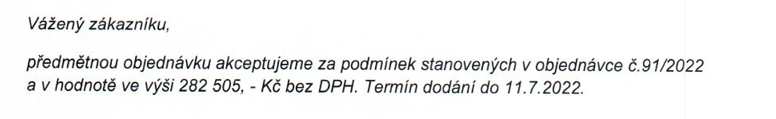 Od: 
Odesláno: čtvrtek 2. června 2022 10:14
Komu: 
Předmět: Objednávka ZZS JMK Dobrý den 

Rádi bychom u vás objednali OOPP pro záchranáře.


Jelikož se jedná o objednávku za více jak 50 000 bez DPh. Musím poprosit o akceptaci. 

" Na základě zákona č. 340/2015 Sb., o registru smluv žádáme obratem o zaslání akceptace objednávky a uvedení předpokládané hodnoty bez DPH a termínu dodání. Tato objednávka ke své účinnost vyžaduje uveřejnění v registru smluv. Zaslání objednávky do registru smluv zajistí ZZS JmK, p.o. neprodleně po přijetí akceptace objednávky.Bez zaslané akceptace nebude objednávka účinná. " Vzor akceptace:,,Předmětnou objednávku akceptujeme za podmínek stanovených v objednávce a v hodnotě ve výši ……. Kč bez DPH. Termín dodání do ………“.

+ oskenovanou objednávku s razítkem a podpisemPředem děkuji  
S pozdravem ZZS JMK Brno Bohunice - Sklad OOPPS MLXLXXLXXXLpánské lékař10201040panskézachr1030303030130dámskélékař1010151045dámskézachr2010101050265